24 декабря 2021 года № 128О проведении публичных слушаний по вопросам предоставления разрешения на отклонение от предельных параметров разрешенного строительства, реконструкции объектов капитального строительстваВ соответствии со статьями 39, 40 Градостроительного кодекса Российской Федерации, Федеральным законом от 6 октября 2003 № 131–ФЗ «Об общих принципах организации местного самоуправления в Российской Федерации», Уставом муниципального образования города Чебоксары – столицы Чувашской Республики, принятым решением Чебоксарского городского Собрания депутатов от 30 ноября 2005 года № 40, Правилами землепользования и застройки Чебоксарского городского округа, разработанными АО «РосНИПИУрбанистики» в 2015 году, утвержденными решением Чебоксарского городского Собрания депутатов от 3 марта 2016 года № 187, Положением «О порядке организации и проведения публичных слушаний в городе Чебоксары», утвержденным решением Чебоксарского городского Собрания депутатов от 24 декабря 2009 года № 1528, на основании обращений Дельмана А.И. (вх. в адм. от 6 декабря 2021 года № Д-14551), Матриева Н.Н. (вх. в адм. от 8 декабря 2021 года № М-14779), Иванова В.И. (вх. в адм. от 14 декабря 2021 года № И-15020), Кузьменко Н.А.                                   (вх. в адм. от 16 декабря 2021года № К-15158) П О С Т А Н О В Л Я Ю:Провести публичные слушания 12 января 2022 года в 16.00 часов в Большом зале администрации города Чебоксары по следующим вопросам:1) предоставления разрешения на отклонение от предельных параметров разрешенного строительства, реконструкции объекта капитального строительства – административного здания, в границах земельного участка с кадастровым номером 21:01:021206:75, расположенного по адресу: г. Чебоксары, пр. Лапсарский, д. 11 «А», в части уменьшения минимального отступа от границ земельного участка с северо-восточной стороны с 3 м до 0 м, с северо-западной стороны с 3 м до 0 м;2) предоставления разрешения на отклонение от предельных параметров разрешенного строительства, реконструкции объекта капитального строительства – реконструируемого нежилого здания с боксами литера Д1; д1 под здание склада, в границах земельного участка с кадастровым номером 21:01:021002:13, расположенного по адресу:                  г. Чебоксары, ш. Вурнарское, д. 11, в части уменьшения минимального отступа от границ земельного участка с юго-западной стороны с 3 м до 0 м,     с юго-восточной стороны с 3 м до 0,9 м;3) предоставления разрешения на отклонение от предельных параметров разрешенного строительства, реконструкции объекта капитального строительства –здания склада, в границах земельного участка с кадастровым номером 21:01:021203:53, расположенного по адресу:                          г. Чебоксары, пр. Лапсарский, д. 20 «В», в части уменьшения минимального отступа от границ земельного участка с южной стороны с 3 м до 0 м;4) предоставления разрешения на отклонение от предельных параметров разрешенного строительства, реконструкции объекта капитального строительства – реконструируемого нежилого здания, в границах земельного участка с кадастровым номером 21:01:020301:21, расположенного по адресу: г. Чебоксары, пр. Ленина, д. 4а, в части уменьшения минимального отступа от границ земельного участка с северной стороны с 3 м до 0 м, с южной стороны с 3 м до 0 м, с запада с 3 м до 0 м.2. Комиссии по подготовке проекта правил землепользования и застройки администрации города Чебоксары обеспечить проведение публичных слушаний в соответствии с Положением «О порядке организации и проведения публичных слушаний в городе Чебоксары», утвержденным решением Чебоксарского городского Собрания депутатов от 24 декабря 2009 года № 1528, и Правилами землепользования и застройки Чебоксарского городского округа, разработанными АО «РосНИПИУрбанистики» в 2015 года, утвержденными решением Чебоксарского городского Собрания депутатов от 3 марта 2016 года № 187.Председательствующим на публичных слушаниях назначить заместителя начальника управления архитектуры и градостроительства администрации города Чебоксары – главного архитектора города                       П.П. Корнилова.4. Управлению архитектуры и градостроительства администрации города Чебоксары организовать:4.1. Проведение экспозиции по вопросам, указанным в пункте 1 настоящего постановления, по адресу: город Чебоксары, улица К. Маркса, дом 36 в рабочие дни с 9.00 до 17.00 часов в период с 27 декабря 2021 года по 12 январь 2022 года.4.2. Консультирование посетителей экспозиции по вопросам, указанным в пункте 1 настоящего постановления, по адресу: город Чебоксары, улица К. Маркса, дом 36 с 15.00 до 17.00 часов 27, 30 декабря 2021 года, 10 января 2022 года.Предложения и замечания по вопросам, указанным в пункте         1 настоящего постановления, в письменном виде направлять в Комиссию по подготовке проекта правил землепользования и застройки администрации города Чебоксары по адресу: город Чебоксары, улица К. Маркса, дом 36, тел.: 23-50-08.Комиссии по подготовке проекта правил землепользования и застройки администрации города Чебоксары обеспечить опубликование заключения о результатах публичных слушаний по вопросам предоставления разрешения на отклонение от предельных параметров разрешенного строительства, реконструкции объекта капитального строительства в течение 10 дней со дня проведения публичных слушаний в средствах массовой информации и разместить на официальном сайте города Чебоксары.7. Управлению информации, общественных связей и молодежной политики администрации города Чебоксары:7.1. опубликовать в газете «Чебоксарские новости» оповещение о проведении публичных слушаний по вопросам предоставления разрешения на отклонение от предельных параметров разрешенного строительства, реконструкции объекта капитального строительства, о месте размещения и контактных телефонах Комиссии по подготовке проекта правил землепользования и застройки администрации города Чебоксары и разместить на официальном сайте города Чебоксары в информационно-телекоммуникационной сети «Интернет»;7.2. опубликовать настоящее постановление в периодическом печатном издании «Вестник органов местного самоуправления города Чебоксары» и разместить на официальном сайте города Чебоксары в информационно-телекоммуникационной сети «Интернет». 8. 	Настоящее постановление вступает в силу со дня его официального опубликования.9. 	Контроль за исполнением настоящего постановления возложить на постоянную комиссию Чебоксарского городского Собрания депутатов по вопросам градостроительства, землеустройства и развития территории города (Павлов А.Л.).Глава города Чебоксары 						       О.И. КортуновСогласовано:Заместитель главы администрациипо вопросам архитектуры иградостроительства администрациигорода Чебоксары								И.Л. КучерявыйНачальник правового управления администрации г. Чебоксары						Д.О. НиколаевЗаместитель начальника управленияархитектуры и  градостроительстваадминистрации города Чебоксары  -главный архитектор города						П.П. КорниловШоркина Г.В., 23-50-08Чувашская РеспубликаГлавагородаЧебоксарыПостановление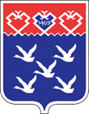 ЧǎвашРеспубликиШупашкархулинПУḈЛĂХĔЙышĂну